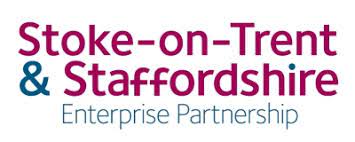 Open meetingOpen meetingOpen meetingOpen meetingItemSubjectLeadReport status/timing1IntroductionAlun Rogers5 mins2ApologiesAlun Rogers5 mins3Declarations of InterestAlun Rogers5 mins4Minutes from previous meeting/matters arisingAlun Rogers5 mins5Chair’s update & Delegated DecisionsAlun Rogers10 minsStrategyStrategyStrategyStrategy6LEP ReviewGeneral update: verbalAlun Rogers/Anne BoydInformation10mins7Forward Plan & BudgetPresentation plusSSLEP-Preparing for the future + appendices 1-4cAnne BoydDiscussion20minsDeliveryDeliveryDeliveryDelivery8SPMG updateGeneral update: verbalappendices 5-7James Leavesley/CEOInformation20minsGovernanceGovernanceGovernanceGovernance9A&F Committee:General update: verbal update & risk registerMo Ahmed/ Simon AblewhiteInformation20mins10Growth Hub Award (S1/S3)(see Appendices 4a/b/c included in Item 7)Alun Rogers/Anne BoydEndorsement (retrospective)10mins112020/21 Annual Report 20/21General update: presentationHannah Ault/SocialInformation10mins12LEP Executive Board recruitmentGeneral update: verbalAlun RogersInformation5mins13Forward PlanAll5mins14Any Other BusinessAll5minsForward PlanForward PlanForward PlanForward PlanLead Board Member/ Officer: Item Name: Time: Recommendation: A Rogers / Liz Barnes National policy paper: Skills for jobs: lifelong learning for opportunity and growth, c/o DfE Information A Rogers / Liz Barnes LIS: 5G Update Information A Rogers / Secretariat Assurance Framework: v0.9 updates Decision A Rogers & Sub-Group Leads Emerging Implementation Plan incorporating Covid Recovery, International Trade, Future Workforce; Growing Businesses; Innovation; Place Discussion Tbc Future High Street Fund / Towns Fund Information S Williams / E Catterall Social Value policy Decision A Brown / D Jellyman Transforming Cities Fund Information A Rogers / Secretariat Midlands Engine / Connects Information M Ahmed / Secretariat Audit & Finance Committee: Risk Register Discussion/Decision 